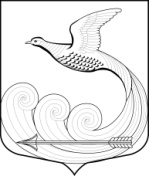 Местная администрациямуниципального образования Кипенское сельское поселениемуниципального образования Ломоносовского муниципального районаЛенинградской областиПОСТАНОВЛЕНИЕот  14.03.2019 г. № 95д. КипеньО размещении и актуализации информации на официальном сайте муниципального образования Кипенское сельское поселение муниципального образования Ломоносовский муниципальный район Ленинградской области об объектах, находящихся в муниципальной собственности муниципального образования Кипенское сельское поселение муниципального образования Ломоносовский муниципальный район Ленинградской области	В целях исполнения пп. г) п.2 перечня поручений Президента Российской Федерации по итогам заседания Государственного совета Российской Федерации  №Пр-817ГС от 15.05.2018г., местная администрация муниципального образования Кипенское сельское поселение муниципального образования Ломоносовского муниципального района Ленинградской области постановляет:Утвердить форму для размещения на официальном сайте муниципального образования Кипенское сельское поселение муниципального образования Ломоносовский муниципальный район Ленинградской области в информационно-телекоммуникационной сети «Интернет» информации об объектах, находящихся в муниципальной собственности муниципального образования  Кипенское сельское поселение муниципального образования Ломоносовский муниципальный район Ленинградской области, согласно приложению к настоящему постановлению.Назначить ответственным за заполнение формы, указанной в пункте 1, а также за опубликование заполненной формы в информационно-телекоммуникационной сети «Интернет» заместителя главы местной администрации Кипенского сельского поселения Тамми Елену Евгеньевну.Установить периодичность актуализации информации, указанной в пункте 1 настоящего постановления, в информационно-телекоммуникационной сети «Интернет» один раз в квартал в срок до 15 числа, следующего за отчетным кварталом.Контроль за исполнением настоящего постановления оставляю за собой.И.о. главы местной администрации			               		Е. С. Зеленкова приложение к Постановлению №95  от 14.03.2019приложение к Постановлению №95  от 14.03.2019Информация об объектах, находящихся в собственности муниципального образования Кипенское сельское поселение муниципального образования Ломоносовского муниципального района Ленинградской областиИнформация об объектах, находящихся в собственности муниципального образования Кипенское сельское поселение муниципального образования Ломоносовского муниципального района Ленинградской областиИнформация об объектах, находящихся в собственности муниципального образования Кипенское сельское поселение муниципального образования Ломоносовского муниципального района Ленинградской областиИнформация об объектах, находящихся в собственности муниципального образования Кипенское сельское поселение муниципального образования Ломоносовского муниципального района Ленинградской областиИнформация об объектах, находящихся в собственности муниципального образования Кипенское сельское поселение муниципального образования Ломоносовского муниципального района Ленинградской областиИнформация об объектах, находящихся в собственности муниципального образования Кипенское сельское поселение муниципального образования Ломоносовского муниципального района Ленинградской областиИнформация об объектах, находящихся в собственности муниципального образования Кипенское сельское поселение муниципального образования Ломоносовского муниципального района Ленинградской областиИнформация об объектах, находящихся в собственности муниципального образования Кипенское сельское поселение муниципального образования Ломоносовского муниципального района Ленинградской области№ п/пНаименование недвижимого имуществаАдрес (местоположение) недвижимого имуществаКадастровый номер недвижимого имуществаОписание объекта (площадь (кв.м), протяженность (метр) и (или) иные параметры, характеризующие физические свойства недвижимого имуществаВид праваСведения об установленных  в отношении муниципального недвижимого имущества ограничениях, обременениях                                                                                                                                 Сведения об установленных  в отношении муниципального недвижимого имущества ограничениях, обременениях                                                                                                                                 Сведения об установленных  в отношении муниципального недвижимого имущества ограничениях, обременениях                                                                                                                                 Сведения об установленных  в отношении муниципального недвижимого имущества ограничениях, обременениях                                                                                                                                 Сведения об установленных  в отношении муниципального недвижимого имущества ограничениях, обременениях                                                                                                                                 № п/пНаименование недвижимого имуществаАдрес (местоположение) недвижимого имуществаКадастровый номер недвижимого имуществаОписание объекта (площадь (кв.м), протяженность (метр) и (или) иные параметры, характеризующие физические свойства недвижимого имуществаВид праванаходящегося на праве оперативного управлениянаходящегося на праве хозяйственного ведениянаходящегося на праве арендынаходящегося на праве безвозмездного пользованияограничения12345678910111Земельный участокд.Кипень, Ропшинское шоссе, д.547:14:1104023:571721,00 кв.мсобственность2Земельный участокд.Волковицы, ул.Центральная47:14:0000000:2119028994 кв.мсобственность3Земельный участокд.Черемыкино, ул.Солнечная47:14:1113002:627913 кв.мсобственность4Земельный участокд.Трудовик 47:14:0000000:211725424 кв.мсобственность5Земельный участокд.Трудовик 47:14:0000000:2118915495 кв.мсобственность6Земельный участокд.Черемыкино, ул.Поселковая47:14:1113003:472861 кв.мсобственность7Земельный участокд.Трудовик 47:14:0000000:211985776 кв.мсобственность8Земельный участокд.Трудовик 47:14:1111004:482168 кв.мсобственность9Земельный участокд.Черемыкино, ул.Зеленая47:14:1113002:637750 кв.мсобственность10Земельный участокд.Черемыкино, ул.Солнечная47:14:1113003:485431 кв.мсобственность11Земельный участокд.Черемыкино, ул.Лесогорская47:14:1113002:645593 кв.мсобственность12Земельный участокд.Черемыкино, ул.Поселковая47:14:1113002:655330 кв.мсобственность13Земельный участокд.Черемыкино, ул.Сиреневая47:14:1113002:613457 кв.мсобственность14Земельный участокд.Трудовик 5424 кв.мсобственность15Земельный участокп.Черемыкинская школа, ул. Усадебная47:14:1115006:177044 кв.мсобственность16Земельный участоку д.Глухово, рабочий участок 1447:14:1102005:5953298 кв.мобщая долеваясобственность, доля в праве 23/5017Земельный участоку д.Глухово, рабочий участок 1447:14:1102005:5953298 кв.мобщая долеваясобственность, доля в праве 3/2518Земельный участокд.Келози47:14:1105003:525000 кв.мсобственность19Земельный участокд.Кипень,Ропшинское ш., д.7А47:14:1104023:4012900,00 кв.мсобственность20Земельный участокЛенинградская область, Ломоносовский район, МО «Кипенское сельское поселение», ЗАО «Кипень», «Аэродром Ропша»47:14:1102008:279526 кв. м.собственность21Здание школыд.Келози47:14:1105001:652634,6 кв.мсобственность22Здание начальной школыд.Кипень, Ропшинское шоссе, д.547:14:1104002:5633016 кв. мсобственностьдоговор б//н от 30.11.2017г. Договор б/н от 28.09.201723Здание администрациид.Кипень, Ропшинское шоссе, д.547-21-4/2000-314288,8 кв.мсобственность24Здание банид. Келози47-21-24/2004-208149,9 кв. мсобственность25Здание банид.Глухово47-78-21/067/2009-165127 кв.мсобственность